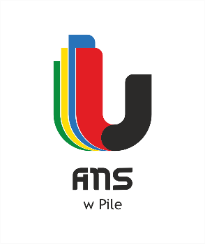 Piła dn.03.07.2024 r.AG-DŁ-2240/03/01/24Odpowiedzi na zapytania wykonawców dotyczące treści SWZDotyczy: „Sprzątania obiektów Akademii Nauk Stosowanych im. Stanisław Staszica w Pile przy ul. Podchorążych 10 i ul. Żeromskiego 14”Zamawiający informuje, że w terminie określonym zgodnie z art. 284 ust. 2 ustawy 
z 11 września 2019 r. – Prawo zamówień publicznych (Dz.U. poz. 2019 ze zm.) – dalej: ustawa Pzp, wykonawca zwrócił się do zamawiającego z wnioskiem o wyjaśnienie treści SWZ.1. Zamawiający w SIWZ dopuszcza możliwość udziału w postepowaniu podmiotów działających w ramach konsorcjum. Zważywszy na fakt, iż: a) obserwowaną na rynku praktyką jest sytuacja, w której o udzielenie zamówienia ubiegają się podmioty będące spółkami kapitałowymi, działające w ramach konsorcjum, a następnie – już na etapie świadczenia usługi - faktury wystawiane są przez kilkanaście spółek cywilnych założonych przez konsorcjantów, b) powyższe może budzić wątpliwości co do zgodności takiej praktyki z przepisami ustawy z dnia 11.09.2019 r.. – Prawo zamówień publicznych oraz ustawy z dnia 11.03.2004 r. o podatku od towarów i usług (a zwłaszcza z art. 113 ust. 1 i 9 dotyczącym zwolnień podmiotowych, art. 106a – 106q dotyczącym zasad wystawiania faktur oraz art. 88 dotyczącym braku prawa do odliczenia VAT) co potwierdzają kontrole podatkowe prowadzone w firmach świadczących usługi outsourcingowe, Zwracamy się zwracamy się z uprzejmą prośbą o udzielenie informacji, czy Zamawiający po udzieleniu zamówienia dopuszcza możliwość wystawiania faktur przez inny podmiot (de facto: przez innego podatnika VAT), niż ubiegający się o udzielenie zamówienia członkowie konsorcjum. Odpowiedź: Informacja taka została zamieszczona w SWZ strona 9 linijka 6 i 7.2. Zwracamy się z prośbą o modyfikację wzoru umowy, poprzez zmniejszenie wygórowanych kar umownych o 50%. W procedurze udzielania i realizacji zamówień publicznych to zamawiający jest w pozycji uprzywilejowanej względem wykonawców, umożliwiającej mu narzucanie warunków dotyczących realizacji zamówienia, jednak powinien on tak ukształtować treść umowy aby realizacja zamówienia w ogóle była możliwa. Zatem zastrzeganie kar umownych nie powinno być celem samym w sobie, ale środkiem dyscyplinującym wykonawcę. Wielokrotnie wskazywała na to Krajowa Izba Odwoławcza, m.in. w wyroku z dnia 5 marca 2014 r., sygn. akt KIO 283/14.Zamawiający próbuje wykorzystać swoją pozycję dominującą w przetargu i wbrew zasadom współżycia społecznego, wprowadzić do umowy rażąco wygórowaną karę umowną, która z uwagi na swą konstrukcję, może mieć zastosowanie zarówno w przypadku drobnego uchybienia, nieskutkującego powstaniem jakiejkolwiek szkody po stronie Zamawiającego, jak i w przypadku niewykonania zobowiązania w znacznej części. Kara umowna winna zostać opisana w sposób zróżnicowany, w zależności od rangi, skutków i okresu trwania uchybienia, jak i wpływu uchybień na funkcjonowanie Zamawiającego. Nie można również zapominać, że podstawową funkcją kary umownej jest naprawienie szkody (zryczałtowane odszkodowanie), a zatem stawka kary umownej nie powinna być ustalona abstrakcyjnie, lecz z uwzględnieniem przewidywanej szkody, jaka może powstać po stronie Zamawiającego. Jednakże postanowienie projektu umowy nie zostało oparte na powyższych założeniach, stąd wniosek o jego zmianę. Zaproponowane przez wykonawcę zmiany poprzez obniżenie wysokości kar umownych, zróżnicowanie ich wysokości w stosunku o rangi, skutku i okresu trwania uchybienia i jego wpływu na funkcjonowanie zamawiającego ma z jednej strony zapewnić, iż w dalszym ciągu kary umowne będą spełniały funkcję represyjną, z drugiej zaś, że zaczną spełniać funkcję odszkodowawczą, a nie „zarobkową”. Odpowiedź: Zamawiający zmienia zapisy umowy poprzez dodatnie do każdej z wysokości kar słowo „do”. Przez takie zapisy będzie można różnicować naliczanie kar w zależności do ich rangi. Poza tym w umowie widnieje zapis, iż „Łączna wartość naliczonych kar nie może przekroczyć 10% wartości umowy”. Powyższe postanowienie Zamawiającego zostanie zmienione przed podpisaniem umowy z Wykonawcą, któremu zostanie udzielone zamówienie.3. W związku z brakiem w treści ogłoszenia o zamówieniu/SIWZ postanowień odnoszących się do sposobu oceny spełniania warunków udziału w postępowaniu przez Wykonawców ubiegających się wspólnie o udzielenie zamówienia publicznego, wnioskujemy o potwierdzenie, iż w przypadku Wykonawców wspólnie ubiegających się o udzielenie zamówienia, warunek dotyczący zdolności technicznej lub zawodowej może być spełniony łącznie przez Wykonawców występujących wspólnie”. Uzasadnienie: Na Zamawiającym ciąży obowiązek jasnego, precyzyjnego, wyczerpującego określenia SIWZ, którego jednym z elementów stanowi określenie warunków udziału w postępowaniu oraz sposobu spełniania tych warunków przez wykonawców wspólnie ubiegających się o udzielenie zamówienia. Mając powyższe na uwadze zasadnym jest uzupełnienie postanowień SIWZ umowy o propozycje zgłoszone przez Wykonawcę a odnoszące się do precyzyjnego określenia jak określone przez Zamawiającego warunku udziału w postępowaniu mają spełniać wykonawcy o których mowa w art. 117 ust. 4 ustawy z dnia 11 września 2019 r. Prawo zamówień publicznych. Odpowiedź: Informacja taka została zamieszczona w SWZ XI Warunki udziału w postępowaniu pkt. 2 linijka 12-13.4. Prosimy o potwierdzenie, iż Zamawiający zwaloryzuje Wykonawcy wyłonionemu w toku postępowania minimalne wynagrodzenie w związku z zmianą minimalnego wynagrodzenia za pracę obowiązującą od 01.01.2025. W przypadku pozytywnej oceny prosimy o dodanie stosownych zapisów do umowy. Odpowiedź: Informacja taka została zamieszczona w SWZ str. 9 linijka 8-9.5. Zgodnie z art. 15 ustawy z dnia 27 sierpnia 1997 r. o rehabilitacji zawodowej i społecznej oraz zatrudnieniu osób niepełnosprawnych (tj. Dz.U. z 2023 poz. 1429 z późn.zm.) czas pracy osoby niepełnosprawnej nie może przekraczać 8 godzin na dobę i 40 godzin tygodniowo, przy czym czas pracy osoby niepełnosprawnej zaliczonej do znacznego lub umiarkowanego stopnia niepełnosprawności nie może przekraczać 7 godzin na dobę i 35 godzin tygodniowo. Prosimy o potwierdzenie, iż przez pojęcie pełnego etatu, o którym mowa w dokumentach zamówienia, w przypadku zatrudnienia osoby niepełnosprawnej zaliczonej do znacznego lub umiarkowanego stopnia niepełnosprawności, Zamawiający rozumie wykonywanie pracy w czasie nieprzekraczającym 7 godzin na dobę i 35 godzin tygodniowoOdpowiedź: Zamawiający nie narzuca jaki będzie wymiar etatu, to leży w gestii wykonawcy. Wykonawca ma zatrudnić taką ilość osób aby sprzątanie odbywało się sprawnie i systematycznie.6. Zgodnie z art. 439 PzP [Zasady wprowadzania w umowie na roboty budowlane lub usługi zmian wysokości wynagrodzenia należnego wykonawcy] 1. Umowa, której przedmiotem są roboty budowlane lub usługi, zawarta na okres dłuższy niż 6 miesięcy, zawiera postanowienia dotyczące zasad wprowadzania zmian wysokości wynagrodzenia należnego wykonawcy, w przypadku zmiany ceny materiałów lub kosztów związanych z realizacją zamówienia. 2. W umowie określa się: 1) poziom zmiany ceny materiałów lub kosztów, o których mowa w ust. 1, uprawniający strony umowy do żądania zmiany wynagrodzenia oraz początkowy termin ustalenia zmiany wynagrodzenia; 2) sposób ustalania zmiany wynagrodzenia: a) z użyciem odesłania do wskaźnika zmiany ceny materiałów lub kosztów, w szczególności wskaźnika ogłaszanego w komunikacie Prezesa Głównego Urzędu Statystycznego lub b) przez wskazanie innej podstawy, w szczególności wykazu rodzajów materiałów lub kosztów, w przypadku których zmiana ceny uprawnia strony umowy do żądania zmiany wynagrodzenia; 3) sposób określenia wpływu zmiany ceny materiałów lub kosztów na koszt wykonania zamówienia oraz określenie okresów, w których może następować zmiana wynagrodzenia wykonawcy; 4) maksymalną wartość zmiany wynagrodzenia, jaką dopuszcza zamawiający w efekcie zastosowania postanowień o zasadach wprowadzania zmian wysokości wynagrodzenia. 3. Jeżeli umowa została zawarta po upływie 180 dni od dnia upływu terminu składania ofert, początkowym terminem ustalenia zmiany wynagrodzenia jest dzień otwarcia ofert, chyba że zamawiający określi termin wcześniejszy. 4. Przez zmianę ceny materiałów lub kosztów rozumie się wzrost odpowiednio cen lub kosztów, jak i ich obniżenie, względem ceny lub kosztu przyjętych w celu ustalenia wynagrodzenia wykonawcy zawartego w ofercie. Projekt Umowy nie zawiera żadnych postanowień, które spełniałyby warunki powyższego przepisu. Skoro zaś umowa ma zostać zawarta na okres 12 miesięcy, a jej przedmiotem są usługi, konieczne jest wprowadzenie do Projektu Umowy odpowiednich klauzul waloryzacyjnych. Odpowiedź: Zapisy waloryzacyjne zawarto w § 11 projektu umowy – załącznik nr 6.7. Prosimy o potwierdzenie, że za pomiary elektryczne w pomieszczeniach przekazanych do użytkowania Wykonawcy w toku realizacji przedmiotowej usługi odpowiada Zamawiający. Odpowiedź: Tak.8. W SWZ Zamawiający zamieścił zapis: Powierzchnia sprzątania może ulec zmianie – zmniejszeniu do ok. 20%. Prosimy o potwierdzenie, że Zamawiający gwarantuje wykonawcy realizację zakresu usługi na minimalnym poziomie 80%. Odpowiedź: Tak.9. Uprzejmie proszę o informację, czy Zamawiający akceptuje wystawienie przez wykonawcę ustrukturyzowanych faktur korygujących oraz innych ustrukturyzowanych dokumentów elektronicznych, dotyczących wykonania umowy o przedmiotowe zamówienie publiczne oraz przesłanie tychże dokumentów za pośrednictwem Platformy Elektronicznego Fakturowania https://www.brokerinfinite.efaktura.gov.pl/ ? Jednocześnie proszę o podanie konta Zamawiającego znajdującego się na Platformie Elektronicznego Fakturowania, umożliwiającego przesłanie ustrukturyzowanej faktury elektronicznej. Fakturowanie oraz wystawienie innych dokumentów w ustrukturyzowanej formie elektronicznej jest zgodne z przepisami podatkowymi, wynikającymi z ustawy o podatku od towarów i usług (VAT) oraz z przepisami ustawy z dnia 9 listopada 2018 r. o elektronicznym fakturowaniu w zamówieniach publicznych, koncesjach na roboty budowlane lub usługi oraz partnerstwie publiczno – prywatnym (Dz.U. z 2019 r. poz. 2020 ze zm.) oraz jest powszechnie stosowane pomiędzy Zamawiającymi a wykonawcami. Taki sposób przekazywania w/w dokumentów ułatwia wzajemną komunikację oraz eliminuje szereg błędów, występujących w procesie tradycyjnego fakturowania. I jest rekomendowany, jako docelowy sposób obiegu dokumentów księgowych przez Ministerstwo Rozwoju, Pracy i Technologii (https://www.gov.pl/web/rozwoj-praca-technologia/e-fakturowaniew-zamowieniach-publicznych) ze względu na: 1) zmniejszenie liczby zatorów płatniczych; 2) zmniejszenie liczby błędnych i fałszywych faktur w obiegu; 3) ujednolicony model obsługi e-faktur w ramach zamówień publicznych; 4) zmniejszenie kosztów operacyjnych oraz zminimalizowanie przeszkód w handlu; 5) redukcję kosztów fakturowania i przetwarzania danych oraz obsługi zamówień publicznych; 6) kompleksową e-obsługa dostaw publicznych; 7) zwiększenie szans udziału polskich firm w transgranicznym rynku zamówień publicznych i obrocie gospodarczym UE; 8) łatwiejsze archiwizowanie dokumentów; 9) wzrost cyfryzacji sektora publicznego w Polsce; 10) rozwój systemu płatności bezgotówkowych; 11) wzrost popytu na produkty i usługi informatyczne. Niezależnie od powyższego, w dobie epidemii COVID-19, taki sposób przekazywania dokumentów rozliczeniowych jest jedną ze skutecznych metod w powstrzymywaniu rozprzestrzenianiu się wirusa oraz gwarantuje utrzymanie ciągłości procesów księgowych i podatkowych. Odpowiedź: Tak akceptuje. Akademia Nauk Stosowanych im. Stanisława Staszica w Pile NIP 764-22-77-132.10. Zgodnie ze wzorem umowy, Zamawiający przewiduje kary umowne za nienależyte wykonywanie usługi. Czy Zamawiający, po analizie poniższych argumentów Wykonawcy, zmodyfikuje wysokość kar umownych? Wykonawca wnosi o zmianę o 50% wysokości kar, zastrzeżonych przez Zamawiającego. Przewidziane przez Zamawiającego kary są niewspółmiernie wysokie do wartości zamówienia oraz do czasu trwania umowy. Poziom kar umownych jest zbyt wygórowany w stosunku do wskazanych nieprawidłowości stanowiących podstawę ich naliczenia. Wykorzystywanie przez Zamawiającego - będącego silniejszą stroną stosunku prawnego powstającego w wyniku udzielenia zamówienia - jego pozycji do zastrzegania na swoją rzecz kar umownych, których wysokość jest wygórowana jest sprzeczne z zasadami współżycia społecznego, a tym samym winno być uznane za wykraczające poza dopuszczalne zgodnie z art. 3531 Kodeksu cywilnego granice swobody umów. Uprzywilejowana pozycja Zamawiającego oraz zasadniczo jednostronne określanie istotnych warunków przyszłej umowy sprawia, że umowa o udzielenie zamówienia staje się niejako umową adhezyjną, podczas gdy winna zmierzać do zabezpieczenia interesów obu stron, a kara umowna nie powinna prowadzić do nieuzasadnionego wzbogacenia po stronie Zamawiającego, ponieważ jej celem jest dyscyplinowanie stron do prawidłowego i terminowego wywiązywania się z przyjętych na siebie obowiązków umownych. Dodatkowo, samą wysokość kar umownych należy uznać za nadmierną, a tym samym również sprzeczną z zasadami współżycia społecznego. Postanowienia umowne dotyczące kar w żaden sposób nie są związane z zabezpieczeniem interesu Zamawiającego i interesu publicznego związanego z uzyskaniem jak najlepszego zamówienia. W konsekwencji Zamawiający działa z przekroczeniem swobody umów łamiąc zasady współżycia społecznego wykorzystując instytucję kary umownej niezgodnie z jej naturą i przeznaczeniem. Ponadto, Zamawiający wprowadzając takie postanowienia narusza zasady uczciwej konkurencji, równego traktowania wykonawców, ogranicza konkurencję oraz utrudnia dostęp do rynku przedsiębiorcom, co może faktycznie wpłynąć na brak ofert. Na uwagę zasługuje również fakt, że wykonawca potencjalne ryzyko związane z naliczeniem kar umownych wkalkuluje w cenę oferty, co spowoduje, że złożone oferty będą mniej konkurencyjne, a Zamawiający poniesie większe koszty związane z udzieleniem zamówienia. Odpowiedź: Zamawiający zmienia zapisy umowy poprzez dodatnie do każdej z wysokości kar słowo „do”. Przez takie zapisy będzie można różnicować naliczanie kar w zależności do ich rangi. Poza tym w umowie widnieje zapis, iż „Łączna wartość naliczonych kar nie może przekroczyć 10% wartości umowy”. Powyższe postanowienie Zamawiającego zostanie zmienione przed podpisaniem umowy z Wykonawcą, któremu zostanie udzielone zamówienie.11. Proszę o potwierdzenie, że Zamawiający wyraża zgodę, aby każda z firm wchodząca w skład konsorcjum firm wystawiała Zamawiającemu osobną fakturę VAT. Uzasadnienie: Wykonawcy składają oferty jako konsorcjum firm. Zgodnie z art. 58 ust. 1 i art. 117 ust. 4 ustawy z dnia 11 września 2019 r. Prawo zamówień publicznych (Dz.U. 2019 poz. 2019 z późn. zm.) wykonawca posiada pełną dowolność w kreowaniu składu konsorcjum oraz w podziale obowiązków pomiędzy poszczególnymi członkami konsorcjum. W konsekwencji Zamawiający wybierając ofertę wykonawcy będącego konsorcjum, nie ma możliwości wpływać na sposób podziału zakresu realizacji usługi wewnątrz konsorcjum oraz na treść samej umowy konsorcjum. Zamawiający ma prawo jedynie do wglądu do treści umowy konsorcjum w zakresie jego składu i podziału obowiązków pomiędzy członków konsorcjum. W ramach realizacji umowy każda z firm wchodząca w skład konsorcjum wykonuje odmienne czynności dające w sumie pełny zakres realizacji przedmiotu umowy. Każda z firm wchodzących w skład konsorcjum za wykonane usługi zobowiązana jest mocą przepisów prawa podatkowego do wystawienia faktury VAT na rzecz podmiotu, dla którego usługę wykonała – czyli w tym przypadku dla Zamawiającego. Wystawianie faktur na lidera konsorcjum przez członków konsorcjum może być uznane za nieprawidłowe z przyczyn podatkowych podczas kontroli przez organy podatkowe. Zgodnie ze stanowiskiem doktryny podatkowej, o wspólnym przedsięwzięciu należy mówić w każdym przypadku, gdy co najmniej dwa podmioty podejmują się współpracy w realizacji określonego, i najczęściej w miarę precyzyjnie zdefiniowanego, celu gospodarczego. Podmioty te zawierają więc umowę gospodarczą w celu realizacji wspólnego przedsięwzięcia, które ze względu na potencjał finansowy, zakres przedmiotowy lub kompetencyjny przekracza możliwości jednego tylko podmiotu – umowę konsorcjum. Kluczowe jest jednak, że na płaszczyźnie podatku dochodowego od osób prawnych (CIT), wspólne przedsięwzięcie czy konsorcjum nie posiada statusu podatnika. Oznacza to, że podatnikami podatku dochodowego są poszczególni członkowie takiej grupy gospodarczej (czyli podmioty współpracujące).Odpowiedź: Zamawiający preferuje, aby faktury wystawiała jedna z firm. Ułatwia to rozliczanie kosztów utrzymania poszczególnych budynków. 12. Przy usłudze polimeryzacji podłóg, kto wynosi sprzęt, meble z pomieszczeń?Odpowiedź: Wykonawca.Wyjaśnienia zostają dołączone do swz i stanowią jej integralną część.  						           (-) Dorota Łuczkowska						   starszy specjalista ds. administracji